Итоги первенства школы по футболу 7-е классы!!!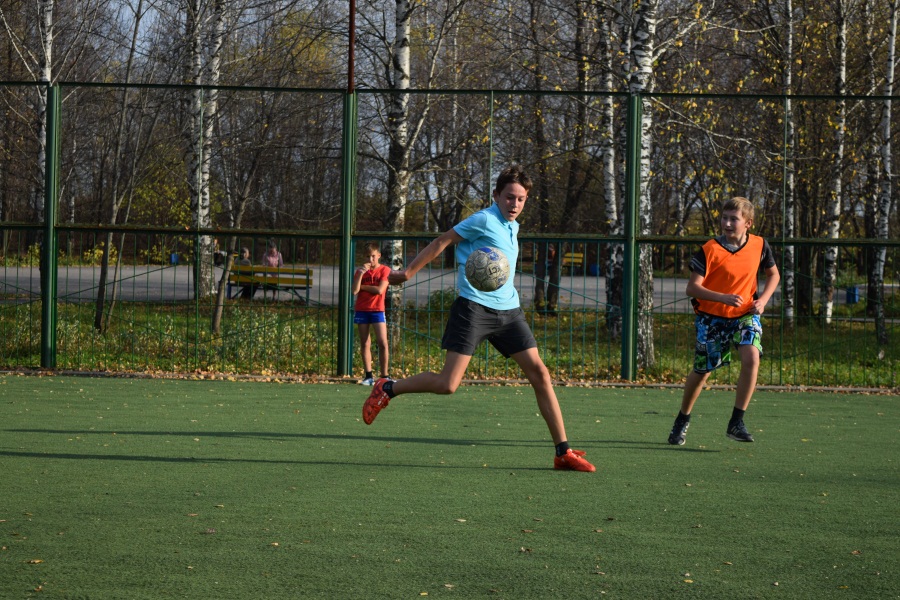 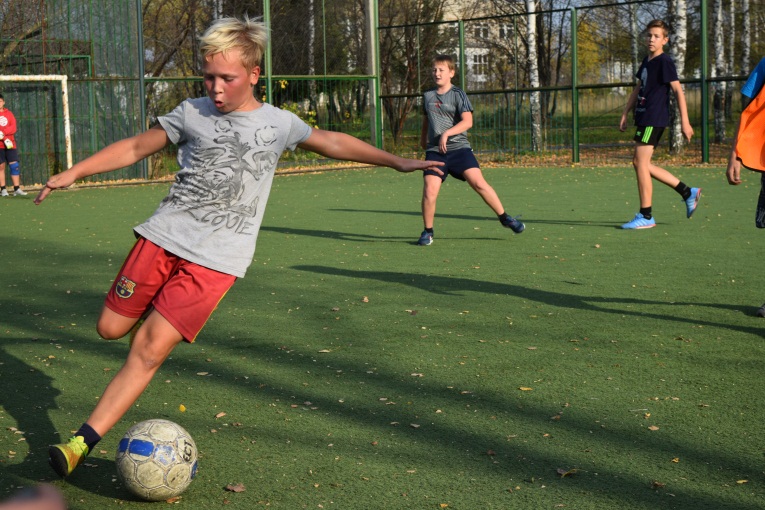 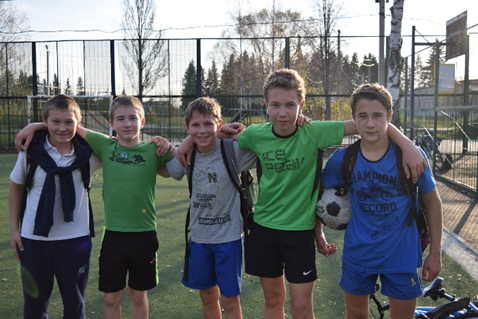 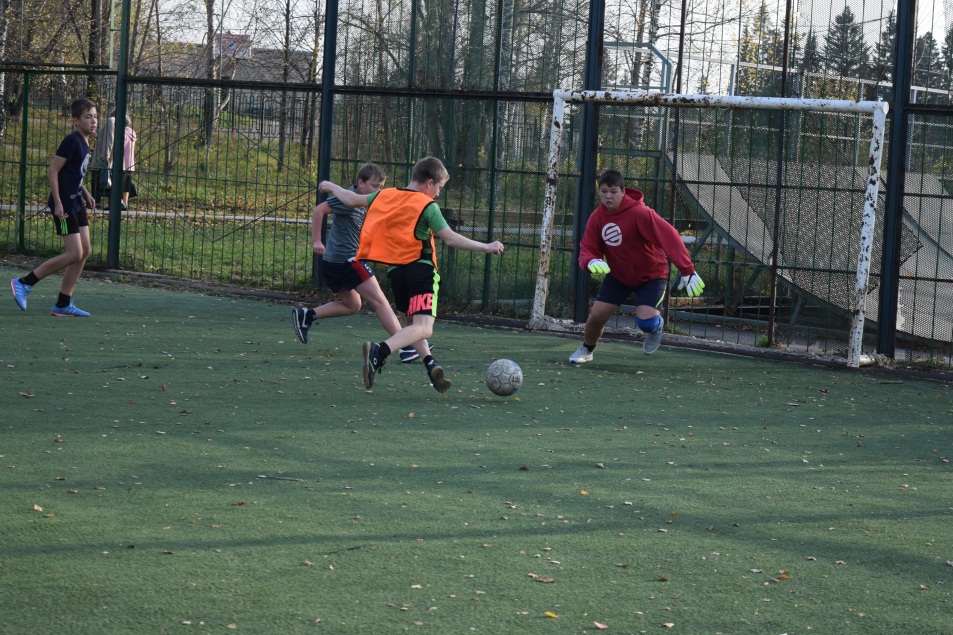 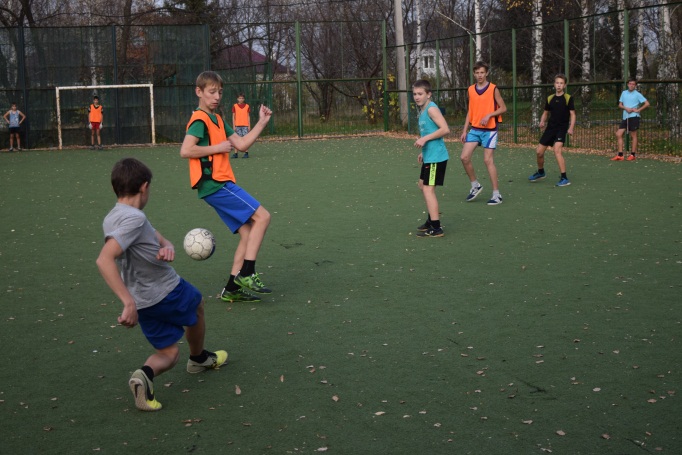 Благодарим всех за участие!!!классигрыигрыигрыигрыигрыочкиместо7-А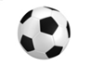 0:1(0)3:1 (3)2:1 (3)1:2 (0)637-Б1:0 (3)4:0 (3)4:1 (3)1:0 (3)1217-В1:3 (0)0:4 (0)0:3 (0)0:3 (0)057-Г1:2 (0)1:4 (0)3:0 (3)0:3 (0)347-Д2:1 (3)0:1 (0)3:0 (3)3:0 (3)92